95% CI’s for Gamma (age at which mortality hazard first reaches 2/3)
 and M (maximum age at death)95% CI’s for the change in remaining life expectancy at age 50 
relative to cohort born 10 years earlier (years) 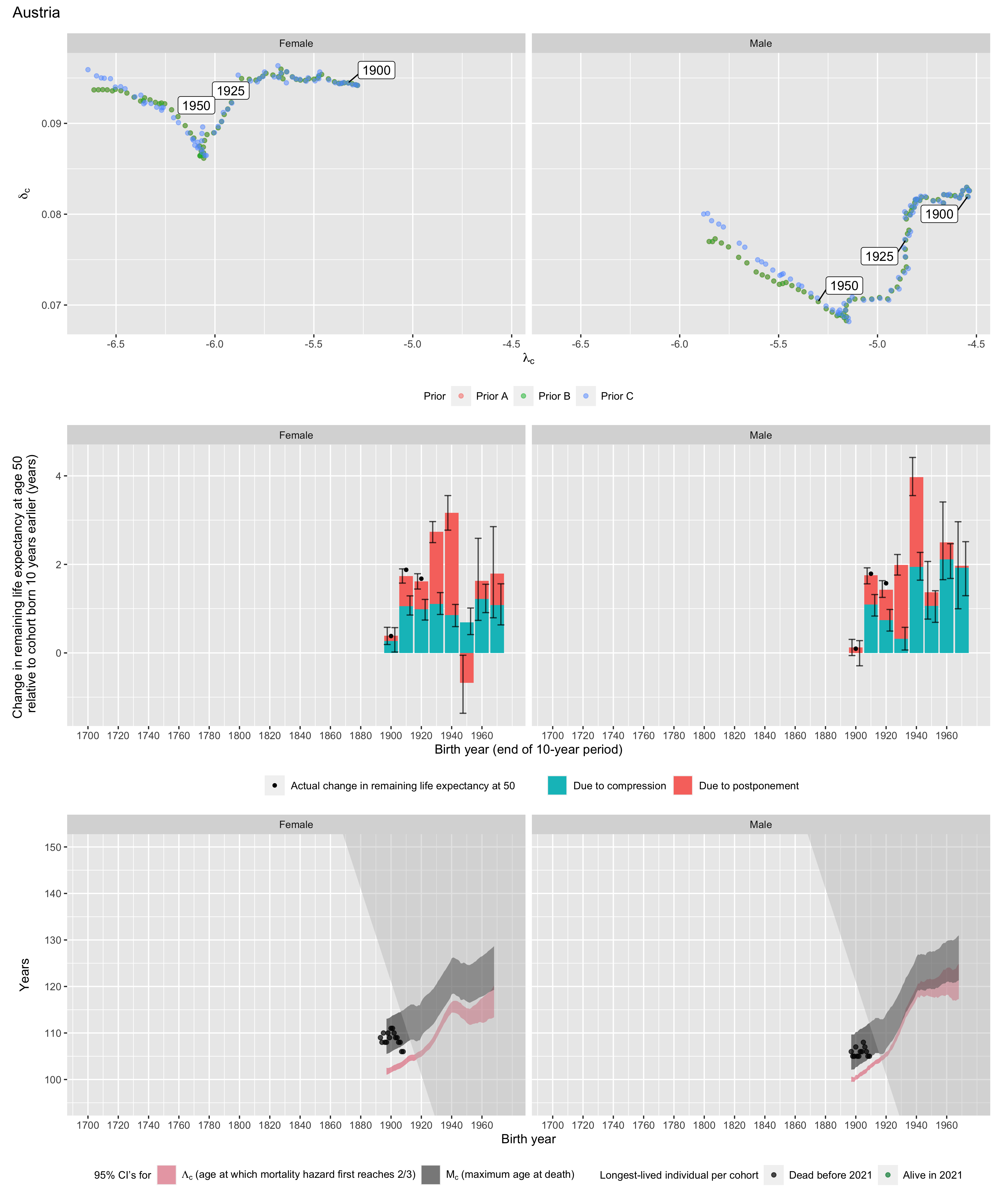 Longest-lived person in each cohortMaleMaleMaleMaleFemaleFemaleFemaleFemaleGammaGammaMMGammaGammaMMCohortLower 95% CIUpper 95% CILower 95% CIUpper 95% CILower 95% CIUpper 95% CILower 95% CIUpper 95% CI1900100.0101.0102.7110.2101.5102.7105.9113.51910102.5103.4104.9112.4103.3104.6107.9115.41920104.9106.0106.6114.1104.9106.3109.2116.81930110.7112.3112.0119.5108.8110.6112.9120.51940117.2119.8118.7126.3114.4116.7118.3126.01950117.8121.5119.4127.4112.2115.3116.8124.71960118.2124.0121.0129.8112.2117.5117.8126.51970117.3124.9121.3131.0113.4120.2119.3128.7Due to postponementDue to postponementDue to postponementDue to postponementDue to postponementDue to postponementDue to compressionDue to compressionDue to compressionDue to compressionDue to compressionDue to compressionMaleMaleMaleFemaleFemaleFemaleMaleMaleMaleFemaleFemaleFemaleCohortLower 95% CIMedianUpper 95% CILower 95% CIMedianUpper 95% CILower 95% CIMedianUpper 95% CILower 95% CIMedianUpper 95% CI1900-0.10.10.30.20.10.6-0.30.00.30.00.30.619101.60.71.91.60.71.90.81.11.30.91.11.319201.30.71.61.40.61.80.50.71.00.71.01.219301.81.72.22.51.63.00.10.30.60.91.11.419403.62.04.42.82.33.61.61.92.30.60.91.119500.80.32.1-1.4-0.7-0.10.71.11.40.40.71.019601.70.43.40.70.42.61.72.12.50.91.21.619701.00.03.00.80.72.91.31.92.50.61.11.6SexAgeCohortAliveNameBirth dateDeath dateSourceFemale1091893Ndata withheld by IDLdata withheld by IDLdata withheld by IDLIDLFemale1081894Ndata withheld by IDLdata withheld by IDLdata withheld by IDLIDLFemale1101895Ndata withheld by IDLdata withheld by IDLdata withheld by IDLIDLFemale1081896Ndata withheld by IDLdata withheld by IDLdata withheld by IDLIDLFemale1081897Ndata withheld by IDLdata withheld by IDLdata withheld by IDLIDLFemale1101898Ndata withheld by IDLdata withheld by IDLdata withheld by IDLIDLFemale1091899Ndata withheld by IDLdata withheld by IDLdata withheld by IDLIDLFemale1111900Ndata withheld by IDLdata withheld by IDLdata withheld by IDLIDLFemale1111901Ndata withheld by IDLdata withheld by IDLdata withheld by IDLIDLFemale1101902Ndata withheld by IDLdata withheld by IDLdata withheld by IDLIDLFemale1091903Ndata withheld by IDLdata withheld by IDLdata withheld by IDLIDLFemale1091904Ndata withheld by IDLdata withheld by IDLdata withheld by IDLIDLFemale1081905Ndata withheld by IDLdata withheld by IDLdata withheld by IDLIDLFemale1081906Ndata withheld by IDLdata withheld by IDLdata withheld by IDLIDLFemale1061907Ndata withheld by IDLdata withheld by IDLdata withheld by IDLIDLFemale1061908Ndata withheld by IDLdata withheld by IDLdata withheld by IDLIDLMale1061897Ndata withheld by IDLdata withheld by IDLdata withheld by IDLIDLMale1051898Ndata withheld by IDLdata withheld by IDLdata withheld by IDLIDLMale1051899Ndata withheld by IDLdata withheld by IDLdata withheld by IDLIDLMale1071900Ndata withheld by IDLdata withheld by IDLdata withheld by IDLIDLMale1051901Ndata withheld by IDLdata withheld by IDLdata withheld by IDLIDLMale1051902Ndata withheld by IDLdata withheld by IDLdata withheld by IDLIDLMale1061903Ndata withheld by IDLdata withheld by IDLdata withheld by IDLIDLMale1061904Ndata withheld by IDLdata withheld by IDLdata withheld by IDLIDLMale1081905Ndata withheld by IDLdata withheld by IDLdata withheld by IDLIDLMale1071906Ndata withheld by IDLdata withheld by IDLdata withheld by IDLIDLMale1061907Ndata withheld by IDLdata withheld by IDLdata withheld by IDLIDLMale1051908Ndata withheld by IDLdata withheld by IDLdata withheld by IDLIDLMale1051909Ndata withheld by IDLdata withheld by IDLdata withheld by IDLIDL